Media Literacy/Reading:  Book Project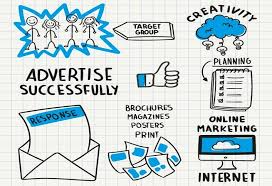 Task:  You have been hired by a publishing company to promote some books written by new authors they have signed on. Your goal is to effectively create reader interest in each book using different promotion techniques. In each format, you must present a summary of the book which promotes reader interest and sales for the publishing company.Project Guidelines Choose 3 different types of fiction books to read (e.g. fantasy, science fiction, mystery). Your books can be read both at school and at home.  Create jot notes of the key points and supporting details of the story which will be used in your summary. Notes may be made at school and at home as you read. These notes need to be handed in with your presentation.Choose a different format for each book in which you will present your summaries. You have a choice of the following: Book trailerBook JacketBook Poster Once you have selected a format, examine real-life examples so you understand what features your finished project must contain. Your final product must look like one you would find in real life.  You must ensure that you include the author’s name, name of the publishing company, as well as the year it was published.  Make sure your summary captures what the book is generally about without simply retelling the whole story. You want to sum up the plot of the story not retell every detail. You need to include a synopsis for your book jacket (a short paragraph that gives the reader a taste of what the story is about). You will find examples of a synopsis on the back of most novels. Due Date: First Book-Friday Oct. 11, 2019Second Book Due-Friday Jan. 10, 2020Third Book Due- Friday April 17, 2020